CIRCOLO DIDATTICO 6 RIMINI PROGETTI DI AMPLIAMENTODELL’OFFERTA FORMATIVAPER L’A.S. 2018-2019DELIBERE DI APPROVAZIONE DA PARTE DEGLI ORGANI COMPETENTICOLLEGIO DOCENTICONSIGLIO DI ISTITUTOProgetti di formazione rivolti ai docentiProgetti rivolti all’utenza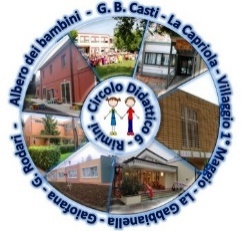 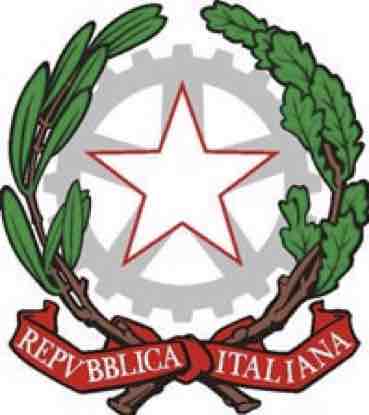 Ministero dell’Istruzione, dell’Università e della Ricerca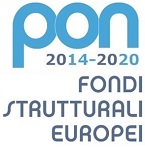 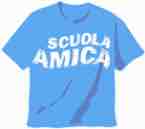 CIRCOLO DIDATTICO 6 RIMINIDATA DELIBERADATA DELIBERA25/10/2018DATA DELIBERADATA DELIBERA17/12/2018TitoloReferente del ProgettoDocentiSono previsti dei costi per gli insegnanti interni(Sì/NO)Sono previsti dei costi per gli esperti esterni(Sì/NO)Autofinanziamento da parte dei docenti(Sì/NO)Mettiamoci in …gioco (teatro)Benzi SoniaTUTTINOSÌSÌScrivo come sonoVescini ClaudiaTUTTINOSÌNOTitoloReferente del ProgettoPlessiClassi/SezioniSono previsti dei costi per gli insegnanti interni(Sì/NO)Sono previsti dei costi per gli insegnanti interni(Sì/NO)Sono previsti dei costi per gli esperti esterni(Sì/NO)Sono previsti dei costi per gli esperti esterni(Sì/NO)Sono previsti dei costi per gli esperti esterni(Sì/NO)Sportello di ascolto scolastico Carbone GraziaTUTTITUTTESÌSÌSÌSÌSÌAnche io imparo Tosi BarbaraTUTTITUTTESÌSÌSÌSÌSÌEmozioniamociDe Marini MariellaCASTIIV CNONOSÌSÌSÌInclusione “insieme attraverso… l’emozione di conoscere”Canini EleonoraCASTITUTTESÌSÌSÌSÌSÌInclusione “insieme attraverso… l’emozione di conoscere”Canini EleonoraVILLAGGIOTUTTESÌSÌSÌSÌSÌInclusione “insieme attraverso… l’emozione di conoscere”Canini EleonoraRODARITUTTESÌSÌSÌSÌSÌInclusione “insieme attraverso… l’emozione di conoscere”Canini EleonoraGAIOFANATUTTESÌSÌSÌSÌSÌInclusione “insieme attraverso… l’emozione di conoscere”Canini EleonoraLA CAPRIOLATUTTESÌSÌSÌSÌSÌInclusione “insieme attraverso… l’emozione di conoscere”Canini EleonoraGABBIANELLATUTTESÌSÌSÌSÌSÌInclusione “insieme attraverso… l’emozione di conoscere”Canini EleonoraALBERO DEI BAMBINI TUTTESÌSÌSÌSÌSÌVoglia   di continuitàRossini AlessandraTUTTIVSÌSÌNONONOIo….domaniBartoli AlessandraTUTTI INFANZIA 5 ANNI – CL. I E IINONONONONODi passo in passoBartoli AlessandraTUTTI INFANZIA 5 ANNI – CL. I E IINONONONONOTeatro musicaEducazione al suono e alla musicaBotticelli SondraCASTIII A-B-CIVA- B-CV A-B-CNONOSÌSÌMusic-DeskEducazione al suono e alla musicaOppioli FedericaCASTIIII A B C IV B C V A SÌSÌSÌSÌMusic-DeskEducazione al suono e alla musicaOppioli FedericaGAIOFANAII-III-IV-VSÌSÌSÌSÌMusichiamoFabbri DanielaVILLAGGIOIIIA-B-C-DIVA-IVB-IVCSÌSÌSÌSÌFar musica con la voceBotticelli SondraCASTIIVA – VCIIA-B-CNONOSÌSÌDanziamo e … recitiamo a scuola Grazia MonicaRODARITUTTENONOSÌSÌTheatre shows and workshop(tutte le sezioni)Loretta PasqualiniCASTIII-III-IV-VSÌSÌSÌSÌTheatre shows and workshop(tutte le sezioni)Loretta PasqualiniVILLAGGIOI-II-III-IV-VSÌSÌSÌSÌTheatre shows and workshop(tutte le sezioni)Loretta PasqualiniRODARIIII-IV-V A e BSÌSÌSÌSÌTheatre shows and workshop(tutte le sezioni)Loretta PasqualiniGAIOFANAI-II- III-IV-V ASÌSÌSÌSÌCittà di… danzaIsabella ArlottiCASTITUTTESÌSÌSÌSÌRimini in scena … una città in palcoscenicoRossini AlessandraVILLAGGIO1° MAGGIOTUTTESÌSÌSÌSÌI quartieri caratteristici della mia cittàArena Maria FeliciaGAIOFANATUTTESÌSÌSÌSÌProgetto Crearte: laboratori per piccoli artisti in camminoVescini ClaudiaCASTIIIIA-B-CIVBVA-B-CSÌSÌSÌSÌProgetto Crearte: laboratori per piccoli artisti in camminoVescini ClaudiaRODARITUTTESÌSÌSÌSÌProgetto Crearte: laboratori per piccoli artisti in camminoVescini ClaudiaVILLAGGIOIIICIVA-B-C-DSÌSÌSÌSÌProgetto Crearte: laboratori per piccoli artisti in camminoVescini ClaudiaLA CAPRIOLATUTTEProgetto Crearte: laboratori per piccoli artisti in camminoVescini ClaudiaGABBIANELLATUTTE SÌSÌSÌSÌProgetto Crearte: laboratori per piccoli artisti in camminoVescini ClaudiaALBERO DEI BAMBINITUTTESÌSÌSÌSÌCreattiviArena Maria FeliciaGAIOFANATUTTENONOSÌSÌIl giardino delle emozioni: crescere nel verde Angelini AnnaTUTTIANCHE MATERNEMOLTEMOLTENONOSÌCOLTIVIAMO IL BENESSERE AULE ALL’APERTO: Esperienze di ordinaria quotidianità e non….Morena MontanariGABBIANELLATUTTE LE SEZIONITUTTE LE SEZIONISÌSÌSÌCOLTIVIAMO IL BENESSERE AULE ALL’APERTO: Esperienze di ordinaria quotidianità e non….Morena MontanariLA CAPRIOLATUTTE LE SEZIONITUTTE LE SEZIONISÌSÌSÌCOLTIVIAMO IL BENESSERE AULE ALL’APERTO: Esperienze di ordinaria quotidianità e non….Morena MontanariALBERO DEIBAMBINITUTTE LE SEZIONITUTTE LE SEZIONISÌSÌSÌCondividiAMO la scuola per un’Infanzia a coloriMorena MontanariTUTTIMOLTEMOLTESÌSÌSÌScuole SostenibiliRiccio CinziaCASTIIV CIV CNONONOScuole SostenibiliRiccio CinziaGAIOFANAVA VA NONONOScuole SostenibiliRiccio CinziaRODARIIIA, IIIA, IIIB IIA, IIIA, IIIB NONONOScuole SostenibiliRiccio CinziaVILLAGGIOIVC, IVD, VA, VBIVC, IVD, VA, VBNONONOScuole SostenibiliRiccio CinziaGABBIANELLATUTTETUTTENONONOCavalcare l’Ippogrifo: a scuola nel bosco Montanari MorenaCASTIIIA-B -C IIA-B -C NONOSÌCavalcare l’Ippogrifo: a scuola nel bosco Montanari MorenaLAGABBIANELLAQuattro sezioniQuattro sezioniNONOSÌCavalcare l’Ippogrifo: a scuola nel bosco Montanari MorenaVILLAGGIOIA-B-CIA-B-CNONOSI’Cavalcare l’Ippogrifo: a scuola nel bosco Montanari MorenaRODARIIII-IV-VIII-IV-VSÌSÌSÌCavalcare l’Ippogrifo: a scuola nel bosco Montanari MorenaGAIOFANAI-II- III-IV-VI-II- III-IV-VSÌSÌSÌGioca con il PonyPiscaglia LindaALBERO DEIBAMBINITUTTE LE SEZIONITUTTE LE SEZIONISÌSÌSÌDa nord a sud… da est ad ovest… una sola è la direzione: l’educazione Benzi SoniaTUTTITUTTETUTTESÌSÌSÌCrescere con gli scacchiChiericozzi Maria RitaVILLAGGIOIII A-B-CIII A-B-CNONOSìAmico 1-1-8Pannacci GiovanniTUTTEClassi V Alunni infanziaClassi V Alunni infanziaNONONOA passo sicuroPannacci GiovanniCASTIIIIA-B-CIIIA-B-CNONONOA passo sicuroPannacci GiovanniGAIOFANAIIIAIIIANONONOA passo sicuroPannacci GiovanniRODARIIIIA-BIIIA-BNONONOSicurezza a portata di manoPannacci GiovanniTUTTIIV IV NONONOPompieropoliPannacci GiovanniTUTTII-III-IINONONOInsieme in bici ci piaceBrigidi DanielaVILLAGGIOIV A-BIV A-BNONOSIPedibusCarbone GraziaCASTITUTTETUTTENONONOA scuola di tecnologiaTundo AnnalisaTUTTITUTTETUTTENONONOProgetto Nazionale Scuola Digitale Tundo AnnalisaTUTTITUTTETUTTENONONOProgetto fotografiaAmianto LuciaRODARIV AV ANONONOProgetto Pace “I giovani ricordano al Shoah”Sonia BenziVILLAGGIOV A-B-CV A-B-CNONONOScrittori di classeTUTTIMOLTEMOLTENONONO